Ficha de observação de avesFotografias(comedouro, bebedouro, aves)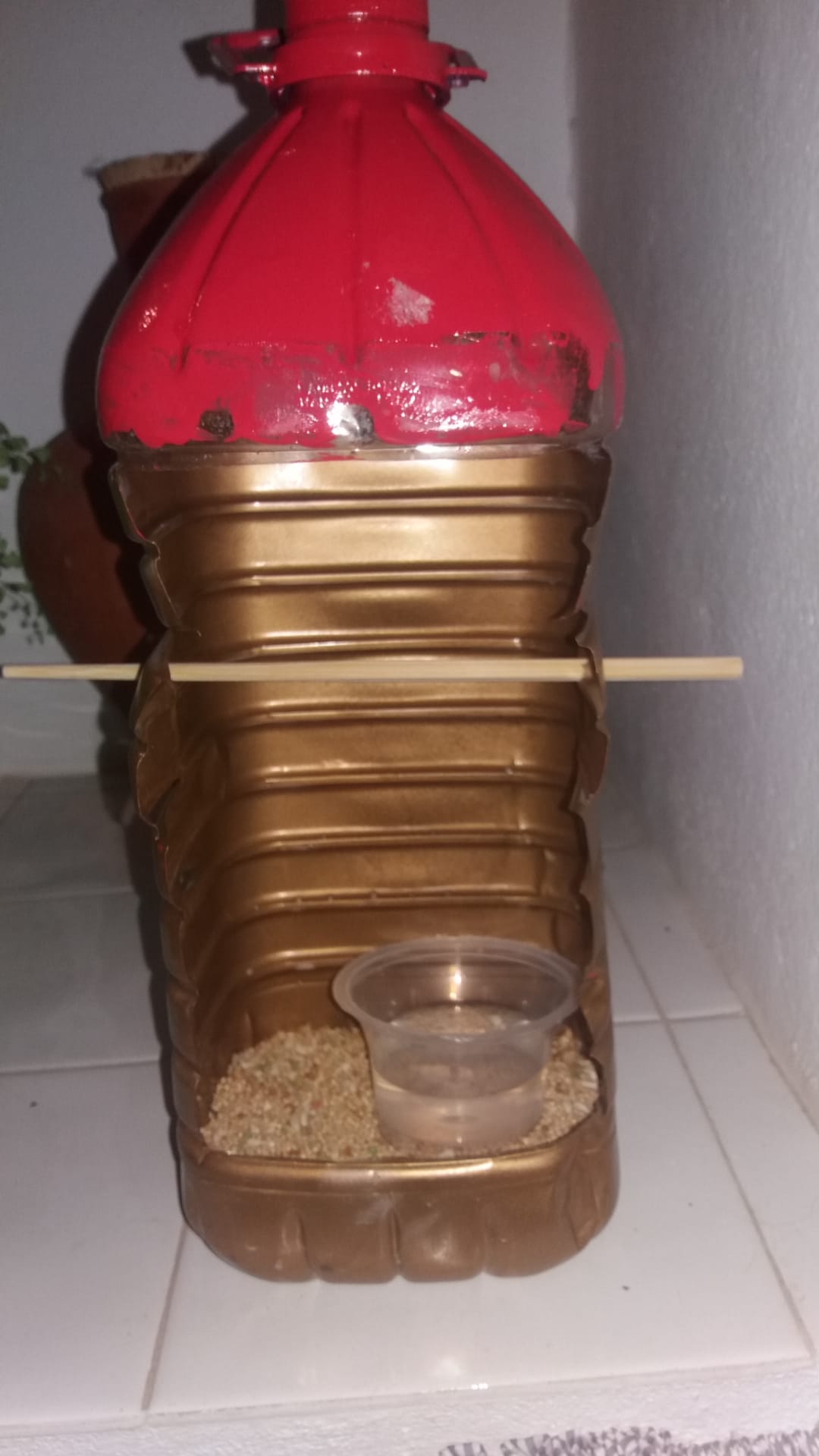 Nome: Bernardo Militão N.º1 Turma. 7ºALocalidade: Cabeço de Vide Data:15 /5/2020Temperatura:20º CEstação do ano:PrimaveraHora da observação: 15:30Condições Atmosféricas:Céu limpo___Céu nublado XVento____Chuva____Aves observadasAves observadasAves observadasAves observadasAves observadasEspécie(nome comum)Espécie(nome científico)ComportamentoComportamentoComportamentoEspécie(nome comum)Espécie(nome científico)ComerBeberTomar banhoPardalPasserxxOutras Observações: